Understanding the HeartAnd the Mind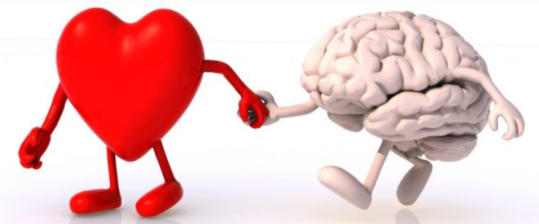 Based on a transcript of a recorded talk by    Bro Teoh Kian Koon on 27th September 2018 1st edition January 2019Petaling Jaya, Selangor, Malaysia(For free distribution to non-Muslims only)
Donated by Bro Teoh Kian Koon Kalyāṇamitta fund(Biodata of Bro Teoh Kian Koon)Bro Teoh graduated from University of Malaya in Civil Engineering in 1979. He has been a spiritual practitioner and meditator since 1971. Since retirement from his engineering career in 2001, he has been sharing his understanding and experiences with those who are interested in the search for true happiness, peace and liberation from birth and death and from all mental suffering to become more virtuous, nobler and wiser human beings. He gives talks and holds and conducts meditation classes, retreats and weekly Dhamma classes at various meditation centres, Buddhist societies and places that invite him.For more information on Bro Teoh’s Dhamma activities and his Kalyāṇamittaship grouping please log into his Dhamma website at: http://broteoh.comPrefaceIt is Brother Teoh’s sincere wish that Dhamma friends, spiritual practitioners, seekers of truth and cultivators will be able to make use of the enclosed dhamma transcript notes to develop a better understanding of the Buddha Dhamma as taught by the Buddha so that they may progress along the path of dhamma to become more virtuous, nobler and wiser human beings that may be a blessing to all of humanity and to the world. These notes were compiled based on a transcript of the recorded talk delivered by him on 27th September 2018 and the topic of the talk is, “Understanding the Heart and the Mind.” In this edition, the text is aligned as closely as possible to the colloquial speeches as per the talk. However, some editorial amendments have been made to the text without detracting from the essence of the talk. With this, it is hoped that readers can accordingly adjust themselves to better understand the true meaning and intent of this transcript. A good way to do this is to listen to the audio file before reading this transcript notes.  To listen to the recorded audio file you can log on to our http://broteoh.com website under Repository of Dharma material OR Google ‘Bro. Teoh’s Kalyāṇamittas - A Repository of Dhamma Material’ to view them or download it from the below audio link:http://broteoh.com/wp-content/uploads/Teoh-Thu-180927.mp3AcknowledgementIt is the donors’ sincere intention that these dharma transcript notes be given free to those who are interested and have the condition and affinity to receive them. I would like to take this opportunity to thank and rejoice in the generosity and wholesomeness of all those Dhamma friends or Kalyāṇamittas who have donated and helped in the transcription, editing and publishing, etc. to make this free distribution of dhamma dāna possible. Special thanks should be accorded to Sister Padmasuri who has taken the initiative to develop the draft transcript for my subsequent editing thereby enabling this dhamma transcript book to be printed.By the power of all this wholesomeness, may all beings be well and happy, free from all mental and physical suffering and danger and may there be love, peace and joy deep within their hearts. And may it also pave the way for there to be causes and conditions for all dhamma friends who have donated or helped out in one way or another to realize their good and noble wishes and aspirations soonest possible.With Metta always,Brother Teoh Kian Koon (Dated: 31st January 2019)Thursday Meditation Class dated 27th September 2018Pre-PūjāThe usual pre-pūjā offering and chanting of the Theravada tradition commence at 8.10pm. It includes the taking of the 3 refuges and the renewal of the 5 precepts, etc. (for details please do listen to our 27th September 2018 audio recording listed on our www.broteoh.com website).Meditation SessionWe will off the lights and have half an hour of silent meditation. I will set the alarm now.Just relax body and mind. Completely relax them. Relax means just let it be. Don’t do anything. If the mind wants to think, let it think. If your body is in tension, has tightness or stress, just relax it. Feel yourself soothingly relax and at ease. When you are at ease, your mind states are beautiful because the energy flows smoothly. When you are not relaxed, you are tensed and there is tension and tightness everywhere. This leads to stress. When you have problems, when your mind states are not peaceful, it means you are not relaxed, not at ease and your mind has problem, has issue hence there is restlessness of mind borne of fear, worry and anxiety. You have something disturbing you but you are not aware. All these, when you are sensitive, when you have developed your mindfulness, you can feel them. You can become very sensitive toward them. The slightest unhappiness within your own form and mind, you will come to know. That is why you cannot be like normal people, become unhappy, angry, upset, fearful and disturbed. No more. All these are the result of an untrained mind, the heedless mind. Before you have the mindfulness (the awareness), you are not sensitive. Your mind is lost in thought, caught in the heedless thinking, become emotional easily. Then because of your wrong view, you stir your mind, you react to sense experience, you hold on to things, worry about them. No amount of fear, worry and anxiety can solve your problem. So, why must you worry? Why do you fear and allow the anxiety to arise? Why not you just relax, calm yourself down and be at peace to accept the reality of the moment. Try to understand what is happening. With a calm, peaceful and clear mind you can look at them objectively and clearly. Then you can make better decision to resolve them amicably. So, meditation is the same. When you are relaxed, without any of these disturbances, the mental hindrance are not there, then your spiritual faculties (if you have developed them) will take over and your mind will become beautiful, calm, peaceful and just aware. Meditation is very easy when you understand that the natural state of mind before the stirring is the meditative mind. So just relax and silent your mind and the meditative mind will be there. With this understanding, you just learn to relax and silent your mind through letting things be. When you are relaxed and silent, you are at peace. If thought comes, let it arise; it will finally slow down if you do not give it anymore meaning. If you understand their characteristics, you will come to understand that thoughts come and go, they arise and they pass away because they are dependent originating and without ignorance (avijjā), there is no thinking, no saṅkhāra (mental activities). Because of avijjā, there is saṅkhāra. How do we overcome saṅkhāra? We have to root it out. To root out avijjā, we must straighten our views after seeing things as they are. We must let things be and develop the silent mind to understand. When we understand, we are no longer deluded. We will not have “avijjā”. That’s how your mind becomes different. With right view, it will lead to right thought, right speech, right action, then right mindfulness and all the Noble Eightfold Path factors will fall into place. All these are natural tendencies and when you understand, you will know how to meditate. For those who already know how to meditate, you can continue. For those who still need to train your mind, you train it. If you need to de-condition your heedless thinking, then just do it with the mind sweeping method. After that silent everything and relax. If you do not have a proper object of meditation, you can try cultivating mindfulness of the in and out breath (ānāpānasati). Ānāpānasati is very simple, you just relax and silent everything and feel the breathing. Breathe naturally. As long as you are silent and aware, your silent mind (awareness) will detect the breath. Then like the Buddha said, breathing in the mind is aware, breathing out the mind is aware. As long as you are aware of the in and out breath, your mind will become peaceful, quiet and calm and it will settle down into stillness. Then you will experience a type of spiritual calmness and joy called pīti. Sometimes it can give rise to ecstasy, or your mind experiences rapture. This is the calm state of mind. When it arises, just continue to relax into it. You can experience the joy, the happy and peaceful mind. But you must relax into it, then it will become more refine until you experience the more refine state of “sukhaṃ”. Sukhaṃ is spiritual blissfulness, your mind becomes very blissful. Not only it is calm, it has joy and it is very blissful. If you continue to relax into it and remain silent within - from sukhaṃ, it will transform further and become very quiet and still until you hit “passaddhi”. Passaddhi is the tranquility of mind, stillness of mind, it can only arise when all your mundane thinking has stopped. There is hardly any mental movement. Then you will experience your true mind. The true mind is the silent mind which is the tranquility of mind, stillness of mind. When the mind is not moving and in stillness that is passaddhi, which is an enlightenment factor. So, you are supposed to train and stabilize your mind to experience this state. When you have realized passaddhi that is the beginning of Samādhi development. After passaddhi, if you continue to silent, relax and stabilize it, it will become Samādhi. With sati and Samādhi developed (while in the midst of life), your mind will be collected and unwavering. Then you can see things as they are to develop the wisdom to awaken. From then on, you will keep on understanding and you will keep on straightening your views until you have less and less of these wrong views. That’s how likes and dislikes, the duality (the first two mental hindrances of sensual desire and ill will), get weaken. Because when you have straightened your view, you do not react to sense experience like before and you do not stir your mind anymore. When your mind is collected and unwavering it can understands duality thereby enabling you to see things as they are clearly. Then you can have the wisdom to let things be and you can transcend duality. Then it will understand the conditioned world’s nature laws. That is things are just the way they are within the conditioned world for everything is conditioned dhamma (一切有为法) and they are dreamlike, an illusion, like a bubble, and shadow (如梦幻泡影) with no reality. After you have penetrated all these, you will realize and awaken. You will understand very clearly the universal characteristics of impermanence, suffering state and empty nature of existence or the anatta nature of all phenomena. That is how wisdom comes to be. That is how one awaken or become enlighten. Then your meditation becomes different. Now, I will let you meditate on your own. When the thirty minutes is up I will ring the bell. You can then slowly and mindfully come out of the meditation. Invocation to the DevasTing! Ting! Ting! For those who still want to meditate, you can continue. For those who have enough, you can slowly and mindfully come out of the meditation. Then, turn to page 6 of the chanting book and we will chant the invocation to the devas:(Chanting ……………………………………….  End of chanting)       Let us pay respect to the Triple Gem to end the invocation.Meditation Reporting And Dhamma SharingYou all can be seated. Just relax body and mind and maintain some form of attentiveness. Tonight, is there anyone who wants to report their meditation? We can start with meditation reporting before discussing the topic (The Heart and the Mind) as requested by brother Swee Aun. Anybody? As usual, you are so shy. Either you have understood or you are shy. Understanding the Heart and the MindNow, we can discuss the topic ‘The Heart and the Mind’. How many of you understand the question? Did you all receive the question? What is drawn there? What are the two key words? Yes, Heart and Mind. It says the distance is only 14 inches apart, but it is as if it is the ‘greatest’ distance in the world. These two terms, Heart and Mind, are not easy to understand. It is also said - to decide whether to follow the heart or the mind is not easy. If you do not have the understanding, of course it is confusing and this topic is not easy. How many of you think you can understand the difference between mind and heart? Let us enquire to find out: what is the heart and what is the mind? You have to understand these two terms. When people mention heart, what do they mean? Heart and Mind, this topic is not easy. The mind to the heart is the most difficult to comprehend. But it looks as if there is condition tonight for me to teach them. We can go deeper into this topic because those who had attended my 6th Patriarch Platform Sutta classes will be familiar with the 2 types of mind. But we seldom discuss the heart. The mandarin word for these two terms (Heart & Mind) is the same word: “心” - therefore to the Mahayana the heart is also the mind. If that is the case then, who is right? Who is wrong? Padmasuri said, there are 2 types of mind. The first type is the mundane mind which is also the deluded suffering mind when the wisdom is not connected to it. The mundane mind that has worries is the deluded mundane mind. That is why it is call “烦恼心” (Fan Nao xin) or “凡心” (Fan xin) meaning layman’s mind or “凡人的心” (Fan ren de xin). Mandarin words are more precise and they can bring out the meaning more beautifully. In Mandarin there is a saying regarding falling in love, which is, “我 们 讲 心 不 讲 银” (wo men jiang xin pu jiang Yin). What does it mean? It means: I am sincere, I speak from my heart and I don’t marry you because of money. This expression means the heart which is part of the conscience has something to do with sincerity.  The Karmic Force, Consciousness and Physical BodyDo you understand what conscience is? This word sincerity is related to the word conscience because conscience has this element of sincerity. When there is sincerity there is no cunningness, no wrong view and no evil root. But then how do you come to term with this word ‘heart’? As far as the English word is concerned, heart is an organ, right? So if we look at the heart as an organ, then there is nothing special; just like any organ inside our body. Is this understanding correct? But this organ is special because it is the heart. Why is this organ special? Yes, it is the seat of consciousness where the life force arises - very good and not bad. The life force gives rise to the pulse of life. Without the heart to pump there is no life. This life force comes from our karmic nature and we sometimes call it the supportive karmic force. Do you know what this pulse of life or karmic force is? It is the entity that pumps your heart and gives you the pulse of life. Your pulse of life sends blood to your organs to nourish your entire physical body including the brain. The more important aspect of this heart is, it is the organ where the life force (seat of consciousness) resides.  What you have learnt so far has its meaning now. In the past, you only know the words but not their meaning. The life force, the pulse of life and the heartbeat are the same entity. It arises from the seat of consciousness. Unless you understand all these, you can never penetrate mind. You can never understand who you are and what you are. And this is the topic I do not plan to teach yet. (Oh! Yes, it should be “seat” and not “sit” - thank you for highlighting the correct spelling.) The heart is where the life force resides but how does the life force come? Yes, through your Karmic nature. That is why this is the Karmic energy. What does it mean when your life force is no more? It means Destructive Karma hits. It cannot pump the heart anymore because you have no more life force to continue that life. That is why when destructive karma hits, all of a sudden your heart stops beating because it is time to go. You cannot ask why? You just go. So this life force comes from your karmic nature. This is also called the karmic force. Some call it karmic energy, which is a better term. This one comes from your karmic nature. And when this heart starts to pump it makes you conscious and alive because it nourishes your entire body. As long as your consciousness, your physical body and your life force (the 3 supporting conditions that sustain life) are there, the form and mind will be animated and become alive. That is the reason why everything is depending originating. What are the 3 things that sustain life? First you must have a physical body without any problem. What is the second condition? Yes! Consciousness. This consciousness can stay inside this body. If this physical body has problem, the heart will not pump because the vital organs had failed. It happens when you have a heart attack or when your other vital organs fail, it will trigger off the collapse of the physical body. So, when this one collapses, let us say your spinal cord snaps or any other critical organ is damaged, then this consciousness cannot stay inside. Do you know why? It is because this physical body and the consciousness must harmonize. It is like your car and the driver, the two must harmonize. The car must be in proper working condition before the driver can drive it. This consciousness that is trapped inside this body can make use of the functioning physical body to trigger off sense door consciousness. But this consciousness is non-Manifested as yet. Do you understand? When does it become manifested? - When it make use of your five physical sense organs (plus the brain, which is the sixth) to arise their respective sense door consciousness. Then what happens? This physical body and the mind must harmonize. When consciousness comes into contact with the sense bases, what does it manifest into? Upon contact with the senses, what happen? Ah! Yes! It manifest into their respective sense door consciousness. That is how it manifests to give rise to seeing consciousness, hearing consciousness, smell, taste, tactile and thought consciousness. But when the various consciousness arise, you think they are all different, right? There is a common denominator and the common denominator is this consciousness, which is the mind. This consciousness is common to all. Without consciousness, there is no power source or energy which is similar to the battery. Do you remember the physic experiment? If this is the light bulb, what will happen upon contact? The bulb lights up and you become conscious, right? So, what is the function of this battery? This is the power source. This consciousness is like your power bank. Without this, it cannot trigger off the manifested light. This light bulb is similar to your sense organ. The moment the energy comes in, you become conscious of what you see, what you hear, what you smell, what you tactilely feel and think. But you need contact. What is contact? You may think it is that switch? In the understanding of how you function as a human being, it is not the switch. It is your mind, your mind moves to that organ and create contact. For example when you want to listen to something, your mind moves there (to the ear), is that not so? That is how you can be conscious of hearing. To be conscious of seeing your mind has to be at the seeing organ (the eyes). But this mind moves very fast. This is what the books never teach. Science also never teaches because they do not understand. The third condition is your life force or karmic force as mentioned by Padmasuri. When these 3 conditions are there, it will sustain life, it will animate you into a life form. In your case it is the human form, the human being. Now do you understand? As for the physical body, if something were to go wrong and it cannot sustain the consciousness anymore, then the consciousness will have to leave or come out of the body. You all may say he or she die. If the karmic force is no more due to destructive karma, it also cannot support life. Because when this karmic force does not come, the consciousness trapped inside cannot move. There is no energy to nourish the organs to keep it alive. The karmic force is the life force, the energy, the pulse of life - everything starts from there. The candle analogy is very good. The candle (the wax and the wick) is synonymous to your physical body and consciousness trapped inside the body. The life force is equivalent to the flame. These 3 when they come together, the candle lights up. So what happens is, when any of the three conditions that support the candle light is no more, the candle light will be gone. So, what are the circumstances that can cause the candle light to go off? When the wax is burnt out, right? That means this physical body under wear and tear reaches certain limiting condition, say due to old age, it cannot sustain itself anymore, it will burn out. When it comes to the wick, it is the same, let us say, when there is a defective wick, the wax may not burn out because half way through when your wick has problem, the burning becomes like incomplete combustion, then the flame will be gone too. Sometimes all three conditions are also present, but suddenly an external factor comes, like the wind comes along and the candle light is gone (blown off), it is as if the life force is no more. This can be karmic force or external force that hit. So, these are the three conditions that sustain life and you are what you are because of all these activities and movements. But because you lack mindfulness, you could not be sensitive enough to understand all these movements. So, when you are not able to understand all these, you are not able to function properly because you lack right view, the right understanding and the wisdom to understand all these. We can make use of this wisdom to live our life with understanding. That is the reason why the way you live your life is very important. If you want to have proper health then develop proper life style. To do that you must understand your consciousness, your life force and you must also take care of your physical body via proper diet and exercises.   The MindComing back to this mind, it has a lot to do with the brain, right? Because without the brain, there is no mind consciousness. And what is brain? It is mainly Memory. So this brain is mainly memory. And what is thought? Thought is response to memory. That’s how thought consciousness comes to be. Because the brain has this (memory), so human beings tend to think a lot. That is why deluded human beings always send their consciousness up to their brain and develop heedless thinking leading to suffering. For those who understand, who meditate, they know without wisdom, this (pointing towards the brain area) is hell. Do you know why this is hell? Because acting according to memory is not acting at all. Why is it so? And what are the memories that you accumulate or keep in your brain? Accumulation is attachment. Look here (on the whiteboard), what is memory? Read it out loud. Yes. ‘Accumulation of experiences, good and bad’. You seldom accumulate good memory, you tend to accumulate all the rubbish most of the time and what are they? They are your fear, your phobia and your scars of memory, your worry, your anxiety, your sorrow, your lamentation and your insecurity because human being has this delusion. Everything that is related to their lives, they think they can own them and they want to have security over them. Do you know what security is? You want to be safe, you want to be secure. Wanting to be safe is a craving, do you understand? When you cannot get what you want, what happen? You suffer. When you feel insecure, what do you do? You grille up your whole house and if you are still scared you install security cameras. Then you install alarm system. Nowadays society is so unsafe, the brain which has strong craving for security will have fear, worry and anxiety.  Feeling insecure is the cause of fear. The Highest Security and the Best ProtectionWhat is the highest security according to the Buddha? Yes! Refuge in the Triple Gem is the highest security and this is true refuge safe. What is the Triple Gem? The Buddha, Dhamma and Saṅgha. When you go to the Buddha, Dhamma and Saṅgha for refuge, the Dhamma will be there because all the three refuges have the Dhamma. First refuge is the Buddha, the Sammāsaṃbuddha. He is fully enlightened, perfect in wisdom and virtue, he surely has the Dhamma. If you take refuge in Dhamma, that is the Buddha’s teaching, you will definitely have the right teaching. When you take refuge in the Ariyan Saṅgha, the enlightened disciples of the Buddha, they will also have the Dhamma. Therefore when you take refuge you will have the Dhamma to develop the cultivation. You will know how to follow the advice of the Buddha to avoid all evil, do wholesomeness and purify your mind. When you do that, you take care of Karma. You develop wisdom and virtue (which is the highest security). The Buddha said, only virtues protect. Nothing else. If you do not have virtues, you may secure your whole house with locks and grilles but you are still not safe because the nature’s law is such; you reap what you sow and if you want to have the good life, happy life, make sure you do not break the precepts and society’s rules. Without fear your mind state is peaceful, calm and secure. You do not need to have any worry, you do not need to feel insecure because you can trust your karmic nature and your virtue. They ask the Buddha what is the highest protection? Do you know what the Buddha’s reply was? He said, virtue is the highest protection. So, virtue is more important because virtue is the highest and best protection. When you feel insecure, you are fearful, you develop worry and anxiety, you lack peace and you lack confidence. You lack dhamma understanding. It is because of that, human beings fail to understand the importance of virtue as the highest and best protection. If you do not take care of your life through following the advice of the Buddha and cultivating the Buddha Dhamma, nothing is secure in this world. Since the best protection and security is virtue that is why when you take care of Karma, Karma will take care of your life, that’s it. When you understand this, you have nothing to fear. Whatever that happened, there are causes and conditions behind, that is the reality. You do what you have to do. So, when you do not act according to your memory which are full of your conditioning, negative accumulation, wrong views, tradition, belief system, insecurity, scars of memory and all your other phobias, you will become beautiful through acting according to wisdom or understanding. When you have wrong views, the evil roots of greed, hatred and delusion will manifest in your mind. If you then act according to your memory you are not acting at all because basing on your memory you will act according to your fear, phobia, selfishness, wrong view, evil roots and conditioning, etc. That is why it is not acting at all. How then should you act? Yes, - you should act according to understanding or wisdom following the Noble Eight Fold path which is true action. Why can’t you act according to your understanding which is the Dhamma or wisdom way? If I follow Noble Eightfold Path, starting with right view, I will act appropriately. What is the first right view? It is the Law of Karma - where according to the Buddha, ‘we are all born of our Karma, heir to our Karma, condition and supported by our Karma and we are what we are because of our Karma’. So, our entire life depends on Karma. Then what are you waiting for? With this right view, you must know how to act base on what the Buddha had taught, i.e.  “Whatever that arises in this world or this universe there are causes and condition behind”. And what can be the causes and conditions? It is definitely Karma, right? Because you are born of it, heir to it, condition and supported by it and you are what you are because of your Karma. This right view will enable you to act without delusion. If you know it is Karma, are you going to blame others or yourself? Are you going to get angry, become reactive, stir your emotion to become unhappy, miserable and fearful? You will not do that because you understand this is Karmic, this is what you might have done to others in the past and that is how its fruition can manifest when there is condition. When you understand this, you will accept the reality of the moment, you will not project your thought/mind to develop the fear, worry and anxiety. You are at peace. There is clarity of mind and you can act appropriately through asking yourself, what actually happen? How can I resolve this amicably through following Noble Eightfold Path? With right view, I will arise right thought, right speech and right action. I can act, speak and think the appropriate right thought so that I can resolve all things and issues amicably following Noble Eightfold Path. Noble Eightfold Path is the meditation as taught by the Buddha. It is Sīla, Samadhi and Panna which is also the advice of the Buddha, to avoid all evil, do good and purify our mind. So, this is how you should act. Act with wisdom.The second right view is right view with regards to the Law of mind (citta niyama) especially the Law of Dependent Origination, the 12 links needed to understand how you function as a human being and how your mind function. Then the third right view is right view with regards to all the other essential dhamma or truth - Dhamma Niyāma. These are the other teachings (the essential Dhamma) of the Buddha. The Four Noble Truth and its three turnings spin off all the essential Dhamma. With that you will know how to act, you will know what suffering is, you will know the cause of its arising and you will understand how suffering can end because Suffering need not be and cessation of suffering (the enlightened state of Nibbāna) can be realize in the here and now - no need to wait until death. What is the path to realize it? Yes, cultivate Noble Eightfold Path. That is why you need to act with wisdom following Noble Eightfold Path. That is true and right action. With this understanding the whole teaching becomes clear. Then whatever other people said to you regarding all those fantastic meditation, psychic ability, magic, etc. are not important. If the meditation does not bring you back to the Noble Eight-fold Path cultivation, forget about it because that is not the teaching of the Buddha. If you do all those funny meditation it is of no use because it will not lead to awakening. Focusing, doing one pointedness concentration, develop Jhānas, etc. and become like a superman is of no use. After understanding all these, I can now explain to you today’s topic on the heart and the Mind. The Mundane Mind and the True MindThere are 2 types of minds, the thought is the first type. Thought pertains to the mundane mind because thought is dependent originating. Since mundane mind is dependent originating hence it is impermanent and this is what thought is all about. It arise and it pass away according to condition.Then there is another type of mind, the true mind. So, there are two types of mind namely the mundane mind and the true mind. Your true mind is your silent mind, your true nature within. Those who had studied the Sixth Patriarch Platform Sutra will understand. The whole of meditation is centred on understanding that there are these two types of mind. Master Hui Neng’s 6th Patriarch platform sutra’s teaching takes you directly to the true mind. He says, you must silent your mundane mind to realize your true mind and that is basically what meditation is all about. When you silent your mind, that silent awareness is your meditative mind and it can see and understand how this mundane mind (which is dependent originating) operates. They also call it the condition arising mind, or sometime people call it the thinking or monkey mind (as an analogy) because the monkey could not sit still and be controlled. It is always heedless and it does not obey you when you fail to train it. That is why dependent on ignorant (avijjā), saṅkhāra (mental activities and thinking) starts to arise. And that is key to understanding the mundane mind. Without avijjā there is no saṅkhāra, hope you understand? But, how can you cease avijjā? You must have the dhamma, to straighten your views. When you have no more self-delusion (sakkāyadiṭṭhi), then what happen? When you have understood clearly that this form and mind is not you, then what happen? When there is no more self-delusion, it means the three evil roots of greed, hatred and delusion can no longer arise. How did the three evil roots of greed, hatred and delusion arise? They arise because you believe this ‘form and mind’ is you. That it is real and you exist; there a personality (an egoist entity) within and what is that? Yes, the “I” and the “me’, the ego, the personality. When that arises, the sense of self will be there to cause you to want to own and control things, and that’s how greed, covetousness and possessiveness come to be. When you want to own and grasp on to things you become greedy and possessive. When you cannot get what you want or when things don’t go your way, you get angry and at times violent. These are evil roots that can arise because you think you exist.  You think you can own and possess things. That’s how you become possessive, violent, greedy and selfish. And because of that personality, you think ‘you’ exist and ‘you’ can afford to be angry, emotional and jealous. This are the evil roots of hatred. Your envy, your jealousy, your dislike, your aversion, your hatred and other emotional negativities are part of this evil root of hatred and they come from Sakkāyadiṭṭhi. Then when you think you exist, you can also become insecure and fearful. Fear of dying. Fear of the unknown and not succeeding. Fear of losing your job, fear of losing your loved ones. There are so many other things that can make living beings fearful because you think this is real. When you realize that this is “anattā”, not real, not what you think because it is dependent originating, only a condition arising entity, just a causal phenomenon with the three conditions sustaining its arising and that this is just a Karmically conditioned vehicle and tool for you to come, then what happens? You will come to understand that this physical body of ours goes the way of nature and it is not you! Then why do you cling on to this physical body? Worrying about it getting old, getting sick and die and becomes miserable over it via delusion? These are part of the first Noble Truth realities. The physical body goes the way of nature and the Buddha advised us to contemplate it every day. This physical body of ours is of the nature to grow old, get sick and die and no amount of sorrow and lamentation can bring back the dead. And what is death? Who die and what die? The truth of it is - Nothing dies because there is Hey no you and hey no me; no mark of self, no mark of others, no mark of living beings and no mark of even Dhamma, existence and life. So, all these penetrative understanding as taught by the Diamond Sutra and the Heart Sutra, will bring forth the wisdom you need to live the noble life in this existential world. When you understand all these, your mind becomes different and you also become different. So, basing on the question forwarded to me, that person who wrote it must be somebody who only understands a little bit here and there but he knew it is very difficult to follow the heart. They always follow their thoughts. This mundane mind is basically thoughts. Do you remember what I told you? This mundane mind is the thought, so when you follow the thought, what happens? You will deviate or go ‘Holland’ (an expression in Chinese dialect). In actual fact it has nothing to do with your thought for thought is neither good nor bad, hope you understand? It is like money. It depends on who is the user of money. You must know how to use it. If the user of thought has the Dhamma and the wisdom, then thought becomes beautiful. So, it is not the thought, but since this mundane mind is still deluded it will give rise to wrong thoughts. Why do people fear thought? Because they do not have the wisdom to understand that thoughts are response to memory hence thoughts comes from memory, which is selfish, has fear, has delusion, etc. – that is why when they act according to memory following their thoughts, their conscience does not come in. What is conscience? Conscience is your sincerity, your virtue, your sense of moral shame. When you follow your conscience, you cannot do things that are harmful to others. So, conscience is needed to protect you from doing immoral things. Every time when you want to do something immoral or evil your conscience which resides in your heart (your nature) will tell you this is not right. But very fast, your cunning mundane mind takes over - do you know what it will tell you? It will say, ‘why are you afraid to do it? Do not worry because nobody will know and almost everybody does it’. This is especially so when you work for a company or as a government servant – you tend to misappropriate things that belong to the company or the government via saying ‘these are public things if you do not take other people will take’. You may also think selfishly that you are now in the position to take advantage of your special power and authority to enrich yourself. Do you see how the cunning mundane mind (which is still deluded) takes over from your conscience and entice you into acting selfishly? This is how your deluded mundane mind cause confusion in you.  They thought there is only one mind, the mundane or thinking mind. They didn’t know that there is another mind, the true mind. When you understand this, you become beautiful. And like I say, the heart is only an organ, so how can it have conscience? This we need to find out. It is because the life force that comes from our karmic nature (to pumps this heart) resides within the heart where the seat of consciousness is. That is how you receive the Karmic force as explained by me earlier on. This is the final jigsaw puzzle. For living being to come to this existential world, what do you need? Yes, you need a karmically conditioned ‘form and mind’, a ‘vehicle and a tool’. This understanding is very important. For you to come to this existential world, you need a ‘form and mind’. And this is your ‘vehicle and tool’ to come. So use it appropriately with understanding (wisdom). And because of this life force that comes from the Karmic nature, the form and mind will also have the gateway to your spiritual nature (next to it within the heart of this form and mind). That is why when we meditate with the silent mind, we can detect or realize the true mind. Then when you silent everything with wisdom you can one day detects the gateway to your true nature (where the conscience resides). The true mind is your conscience. Your true mind does not have evil, and it is also anattā and non-self. There is no ego inside there because it is just pure awareness without any knowing or thought. But this one can understand truth and the reality via its direct seeing. Through its pure awareness it can insight into phenomena to understand nature’s law. It understands that this form and mind is subject to karma, at such it cannot simply do things. That is why this conscience is already there even before you (the form and mind) develop the wisdom. Every living being when they come they have a conscience that is why they say this is inborn. Inborn in the sense that you are not endow with it, do you understand? It comes with the vehicle and the tool so it is like inborn. Yes, you can say this is nature’s way. But for unenlightened living beings their deluded mundane mind tend to override or overrule it (the conscience) very fast. So by now you should understand why sometimes they say the heart is the conscience. It is because this form and mind is the vehicle and the tool for you to come and within it is the gateway to your true nature and the gateway resides inside this heart. And because of that the heart is where the conscience is. That is why they say if you can, you must always follow your heart. When you go look for property to buy what is the first rule? The first rule is: you must feel comfortable when you walk into that house. Your nature will know, your conscience will know - that first instance before the thought comes in and interfere. A lot of people can feel it. The moment they go in they will know. If they do not feel good then they will not buy that house. For some, the moment they go in, they feel very good. How many of you have such experience? Good! So there are quite a number of you who had such experience. And if you feel good, just buy, do not wait. If you do not feel good, then do not buy it. It does not mean that the house is not good. There may be something there (in that house) which are not favourable or compatible with your karmic nature at that time. But if you have the Dhamma, every day is an auspicious day and everywhere is safe and good for you. But if you do not have the Dhamma and you have not taken care of your Karma, the most ‘auspicious’ day can also turn into an inauspicious day. It is how you understand things and how stable your wisdom is. So, conscience, your heart and your brain is about 14 inches apart (depending on your size and built) but they find it very difficult to decide whether to follow the heart or the mundane mind. To them, all that they know is their mind is only their thoughts (the mundane mind) which is deluded before their form and mind awaken. But, when you have the Dhamma, it is no more that way and it is not which one to follow anymore. You will act with wisdom following your heart (the conscience). Where does your conscience come from? It arises from within your true nature. And what is your true nature all about? It is the embodiment of wisdom and understanding. That is why without wisdom and understanding you will not follow your conscience. You will simply do things because you are heedless. This conscience can only come and protect you for a while. It will surface when you are without thought and prejudices but immediately after that your brain, your cunningness will take over. And this is what happens to mundane people, Puthujjana. Do you know what a Puthujjana is? The one that is still not enlightened. What do you call a Puthujjana in English? Yes, a world ling, an unenlightened being, whereas the enlightened ones are called Ariyas. So, when you are still a Puthujjana, your thoughts are wrong and deluded thoughts most of the time because without wisdom connected to the form and mind you cannot arise the right thought. You cannot have right views; you cannot have the understanding borne of your conscience. So, are all these clear? Today’s sharing is not easy to understand. You have to go back and slowly reflect and contemplate on what have been shared to develop the 2nd turning wisdom. But because of conditions and this teaching wants to come out, that is how it can happen. There is no book that writes about these subject as yet. I have hardly heard anybody explaining any of this. So, this understanding that I shared with you all is not from other source. This is from my nature that had developed it in the past. That is the reason why I can explain all these to you. During the earlier years, if I were to speak to you this way, you may not understand. You all may run away because you may think and comment as follows - where got such Dhamma because they are not written in any book and you have not heard about it before? How many of you have heard this before? Hardly anyone, right? Most of you still cannot understand, especially traditional Buddhists and cultivators who are not open minded because you all are so conditioned. This teaching is very rare and it is a true gem. And today’s sharing is very complete. It not only covers the essential Dhamma and the Dhamma for true practitioner,   but it also covers the higher teaching of the Bodhisattva way, concerning the gateway, the conscience and the true nature. It also integrates into the full understanding of life. Do you see, all of today’s dhamma sharing can be written on this one whiteboard? Since you have a brain which is so much bigger in its capacity to understand things so understanding the above is not so difficult, right? Is it difficult? It is not difficult. But to put it into practice, to make it into a living reality, that takes time. Do you understand? To understand the 1st phase of dharma (Pariyatti) - the learning of the teaching is important. I think by now, quite a number of you can figure this out already. More or less - at least 60% of you already have this Pariyatti understanding. But to really comprehend it and put it into practice, cultivate and develop this understanding to live it and make it a living reality which is the 2nd phase of dharma (Paṭipatti) is not easy. If you can do it then, you get to enjoy the 3rd phase of dharma, Paṭivedha which is the fruition of your hard work. When you awaken, you get to live the 3rd phase of Dharma, the life of an Ariya, an enlightened being - as stated in the Heart Sutra short notes text, under the Appendix section on Pariyatti, Paṭipatti and Paṭivedha. This chart summarizes everything. It is a very good, very complete and a very beautiful chart. You can go back and read it yourself - it’s all linked. Do you all have any more questions? Yes, we better rejoice. Sādhu! Sādhu! Sādhu! Oh! It is still so early. It is as if time has been slowed down. I have covered so much and yet it is still so early. We still have 30 minutes. Padmasuri just came back from a tough trip to Xinjiang, the Northern Silk Road of China. The temperature there was 60 degree Celsius at the Flaming Mountain (火焰山). Yes, double our temperature here which is only about 30 degree Celsius. It is also very common in Dubai to have 40+ degree Celsius temperature in the afternoon.Any question? You may ask while I have a drink. Brother Swee Aun, where did you get that diagram you forward to me? Oh, somebody forwarded it to you. I believe that person also could not really understand, but at least he knows it is not easy to follow the heart. He finds it so difficult to always follow the heart because the heart has nothing special, nothing cunning, nothing to benefit him, do you understand? If you follow the thought - it has a lot of ideas and ideas are the ones that drive the human cravings. What makes the world alive and merry?What makes the world goes round. Please do not tell me it is gravity because I am referring to the real reason. They used to say this – ‘Love makes the world lively’. Have you heard of this? Is this true? But this word “love” can also mean craving and this type of love is not universal love. If Love is Craving, Passion, and Attachment then it can be said, ‘Love makes the world lively’. When you have craving and attachment your thought will develop the desire to have, to own and to possess - that is how you can have strong will power to plot, to scheme, to deceive, to cheat and you may go all the way, by hook or by crook to get what you crave or desire for. Why by hook and by crook? Tammy, do you know? ‘I know crook means crooked’. But after you have the Dhamma, you will come to realize that some of the things that ordinary worldly people like to do, you cannot do them anymore. People will then look at you, as if you are very weird because you are not greedy, you are not violent, you don’t want to take advantage of people, you do not do deceiving and selfish things that worldly people do. People can be very excited and crazy, go for all the hot stuffs, celebrations and so on but you are different. I mean you can be part of existence, part of life but your inside is so different, you will no longer be so excitable because there is clarity, there is awareness and there is heedfulness and wisdom to enable you to understand that all these are not real, not what you think. So, when you have all these understanding, your mind is different, your brain is different and you are very sensitive. You can feel and understand many things. Then you realize that living beings are really living beings: - deluded, and there is nothing to be pitiful about. Do you understand? Because they are deluded, they are such and that is the reason why they will do foolish things. I use to say ‘people are just the way they are’. Foolish people do foolish things, deluded people do deluded things, crazy people do crazy things and wonderful people do wonderful things’. If you have this understanding, you become a blessing to all. You are so different, so beautiful. And you are always at peace. You will always have this beautiful mind and beautiful understanding. Then all the vocabulary with negative connotations are no longer in your dictionary. If I have not gone through life, I will not understand what fear is like, what anxiety is like, what sorrow and lamentation are like. But because I went through life and I saw how people suffer when I was young - I saw a lot of suffering. That does not mean I suffer before (no, no, no) because this life I hardly have any suffering.  When I was young I can sense I was different. I contemplated deep into life. I have this conscience ever since I was young and I cannot do certain things. I have told you all before - if you ask me to kill something, there is no way I can violate that precept, but mosquitoes I do kill (before I know the dhamma) because at that time I do not understand. But when my mother asked me to hold the chicken for her to slaughter I cannot do it, I just release it and I was scolded. And on one occasion she trapped a mouse and asked me to kill it or dispose it off, I just could not do it. I tried. I thought by putting it in a pond of water, it will drown. At first I saw the cage went down, I thought it’s already death but after a while it was still alive. That is how I had my sinus latter on, because of the mouse’s suffocation. When I was young I always get to pay back my Karma very fast. So, a lot of things that we do through ignorance will come back to us because of karma. Later on as I develop the understanding, I came to realize I can never do all these, any more. Before you connect, you can still (like any normal human being) make mistake. But because of your special Karmic and spiritual nature, your vows and understanding will prepare you when you come. Your Karmic nature prepares you because you are different. When my nature comes, I can sense all these when I was young and I knew I was not normal, but I can’t tell why I am not normal because at that time I was still very young and all sorts of strange things happened to me. I knew there must be something behind. Otherwise all these cannot happen. Then later when I grew up, I develop the condition to receive all these understanding. I saw many things unfolding very naturally, as if it was meant to be. Then later on when this mundane mind collapses during the year 1989 everything becomes clear. That is why it is not what you think. And this is not documented anywhere. The nature’s law, the law of Karma and all these happenings you cannot understand, unless you have that type of cultivation and that type of nature. When you come, you can see them arising, you can see them happening, all these strange things unfolding and you can see them clearly, as if everything in nature is meant to be. Then this understanding and wisdom will keep on evolving, while you start to inherit from your spiritual nature all these understanding. The most important understanding is, - this spiritual nature is different from the karmic nature in the sense that before you connect you cannot inherit anything from it. You have to connect to it first. The moment you connect, you will progress very fast. Then the understanding keeps on unfolding and you will reach your previous cultivation level very fast. A lot of things you do not have to go through again. It is as if the transformation and understanding just passed by or breeze through very fast. Then there are these nature’s internal movements (at the heart area) and a lot of other things will also happen, especially after you had realized your true mind and touched your true nature. Your brain will also transform. To access your gateway to your true nature, you have to take the Bodhisattva vows and walk the Bodhisattva way, otherwise you cannot do it. The sainthood way is so much easier but it is not so complete. The sainthood way is pretty easy. When you use these words (it is still very elementary), certain people do not like it. Do you understand? The Bodhisattva way is a very comprehensive way and it has much more things. It is just like the Buddha’s analogy of the handful of leaves as compared to the whole forest’s leaves. For the sainthood way, what you need is just a handful of leaves to awaken, which is very true. You only need to cultivate the Four Noble Truth and its three turnings. Nothing else. But to go the full way to complete the ten perfections is not easy, especially the perfection of wisdom where you have to penetrate all dharma and develop the perfection of all wisdom. Do you have any other questions? Why is it, today’s time like never move?  How come? I have covered so much and yet when I checked the clock just now it was still 10 minutes before ten, now 5 minutes after ten. We still have 25 minutes before we end our class. Please let me know what else you all may want me to share. If you have no question, then what shall we do? Sharing by Sister PGSister PG: Good evening Brother Teoh, Mrs. Teoh and all kalyāṇamittas. I would like to share something that happened to me today. We are always talking about causes and conditions, and I have been mindful of this for quite a while. Whenever the negative aspect of mind or thought comes into mind, I am extra careful. Today I have to attend a meeting in Puchong industry area at 4 pm. I left the office at 3 pm and I key into my Waze the destination, but it cannot be set into place even after 10 minutes of trying. It is already 3:10 pm and I am going to be late. I was aware that my mind has started to agitate. After that I said to myself, forget about the Waze. I must get to Puchong first, then only I set my Waze to get to that place. So, I set off. But as I was driving I reminded myself not to let this situation set the conditions for karmic negativity to come in because several times I have seen how these things happened before. So, I tell myself: be careful. When I was driving I was very aware. As I was turning into the Duke Highway, I come to a place where it branches off between going to PJ and KL. I was on the slow lane, the lorry was ahead of me on the fast lane and the car that was parked at the divider suddenly decided to sway into my lane. So, the lorry honked and avoided the car but at the same time it swayed into my path. So, I honked like crazy too. Luckily I was aware of the car, so I hit the brakes before the lorry swayed into me and all of us were like freeze and I quickly look into the rear mirror because I was afraid somebody behind will bang into me. I suddenly stopped. If I have been unaware/inattentive I will not be able to brake in time. Brother Teoh’s reply: If you do not have the mindfulness and understanding you cannot do what she did. When you are mindful and aware you are very different and you can handle and avoid all these. Of course, Karma is also very important. If you take care of Karma, Karma will take care of your life. It really protects you. Nothing protects except your virtue, your goodness and your kindness. So, this is something she learn and she learn it pretty fast because she always fetches me and we used to discuss dharma while travelling in her car. It is similar to Sister Chwee’s case - she always said she is grateful of the free extra Dharma lessons given while travelling with me in the car to my Klang talks. There are a few kalyāṇamittas who joined us in attending these Klang talks and in between they learnt a lot of very useful dhamma. They learnt very fast because ever since they understand the importance of the Buddha’s teaching, their faith become different and they really go all out to cultivate after seeing the benefits and rather positive changes happening to their lives. Their lives become really different, personality wise, character wise and understanding wise. The way they live their life, everything has become so different. All the rites and rituals, superstitious and wrong views, etc. - all these slowly one by one got rooted out. You not only root them out, you will never go back to that heedless way anymore. Just now before the meditation starts, I said, when you have this understanding you will have no more sensual desire and ill will because your reaction to sense experience conditioned by your five mental hindrances will not arise anymore. The reason being, after you had straightened your view, you understand that people are just the way they are and the world is the world. So, just let things be. Then, whatever happened in life, just follow my earlier advice to maintain calm and do not panic. Do not become fearful, emotional and reactive, otherwise you will get into trouble. Do you know why? When you create negative thought energy, this negative thought energy can condition negative Karma to ripen (to arise). If you do not have this understanding, every time when things do not go your way you will get angry and become agitated because of your wrong thoughts which condition you to react. This is what PG came to realize through her awareness. The meeting is in Puchong at 4 pm and because of the traffic condition, she has barely enough time. Then the thought will say 3:10 pm already you are going to be late and so forth. You must forget about the thought, calm yourself down and do what you have to do. If setting the Waze does not work, if you know the way, you just drive on. After that you make sure the address is correct, then you key it in. As you drive, the Waze will change course and take you there. If you have to look for alternative route based on where you are, you can use Google map. Google map is more prone to problem. Waze is less problematic and most of the time it takes you there, but sometimes Waze also has problem. The other day at Poh Lian’s house dana, sister Vivian lost her way. She could not find her house. And she said, she used Waze. Do you know what happen? It was Jalan Selesa 5, but she keyed in wrongly as Jalan Seliseh 5, - no wonder the Waze was confused. But luckily she knows Old Klang road quite well, and she knows Poh Lian’s house is somewhere nearby. Then she saw the word Selesa on the road sign… only then she realized she has keyed in the road name wrongly. So, do not blame Waze. Check the address properly. She said I saw Selesa 5, which means her house is just nearby. But she was lucky because she decides to use her intelligence and did not follow Waze. She said if road 5 is here, then road 7 must be nearby. It is either parallel or perpendicular. She finally managed to locate the house. You have to be street smart to use your common sense. If you follow the Waze and it is not taking you anywhere, go back to your common sense. Just like our calculator and hand phone which we are so used to or dependent on to remember our phone numbers. In the early days we can remember our friend’s phone numbers, our own phone number on our finger tips, no need to write it anywhere, but now, call home also we have to look at our hand phone for the number. You become dependent on them and many people after having lost their hand phone, they have to call up their classmates and friends, because they do not have the backup records unless they have saved them. So, a lot of these things make you dependent. Sometimes you have to use your skilful means and common sense. But you have to fall back to something when things do not go your way. I like to go back to first principle every time I have a situation, I do not worry. Then I tell myself, it may be a blessing in disguise because I can learn from it. I will go back to first principle and I will use my common sense to understand it. Then you will finally solve the problem. Or resolve whatever things you need to resolve amicably. Then you will laugh over it because sometimes it is just a small mistake that you have made. You think you would not make this type of mistake but it does happen because certain things are not for you to say, it is for you to learn. The world is the world. Thing is just the way it is and the possibilities are many. Later on, after your mundane mind collapses, it is even more difficult for you to deal with the situations and it may be worse because you have to learn to use this new supra mundane mind which is very fine and very different. And this supra mundane mind is as if there is no mind and you hardly feel anything because it is so fine as if there is no mind at all. It is totally different. That mind is so different from the mundane mind. To use the mundane mind to cultivate and to be mindful is so easy. And that mundane mind can be trained very fast. But when that one collapses, there is nothing for you to train, nothing for you to do, then if you do not have the understanding you may not know how to manage those situations and you may end up having problems again. That is why sometimes cultivator after they have reached certain stage of progress, if they keep on going back to the thought then they may get trapped again. So, forget about the thought. The thought will tell you all sort of nonsense. Because this one (the brain) cannot understand, that is why you must go back to your nature, go back to your heart, silent everything. Go in deep. That one (the true nature) understands. Only that nature can awaken; can see things as they are. Can you all understand?        But your thoughts are also useful if you know how to use them. The wisdom is there already, so if you do not have doubt it can stabilize and becomes a part of you, then you can express it, share and teach it, then your thoughts become beautiful. With the wisdom connected to the form and mind, thoughts become right thoughts, wonderful thoughts. Then everything is beautiful. So, this aspect of the understanding is very important and you will develop the understanding of it when you awaken. Initially I only share a bit if you may recall my earlier sharing. During that time I could not go into this topic so deeply and explain all these because you all are not ready otherwise all of you will be yawning and sleeping. But now many of you have transformed, your consciousness are different, you all are capable of having this understanding because conditions are different now. Things arise, conditions arise, then the Dharma manifest. So regarding PG’s sharing, it is very good. As you train your mind, as you go through life, you will know how to apply the Dhamma in life. And when you apply them correctly, you can see the result.        What she has just described, you cannot feel the impact of the danger she felt because you are not there. I can tell you, if you are there, you will know how she felt.  The lorry just sway out and honked so loudly, she also has to honk and then everybody froze. Do you think it is easy? You should thank your good Karma, otherwise, anything can happen. I came to realize those who have the dhamma and the virtue, the dhamma wisdom and virtue will protect them. I belief most of you would have the understanding, after you have understood the dhamma and your life is so different now. It is as if nowadays you hardly have any problem at all. As if you are so blessed. I don’t like to use the word “luck”, because technically there is no such thing as luck. Everything concerning life is governed by the nature’s law of karma (moral causation). Hence there is such a thing as blessing and the good life borne of our good karmic inheritance. With our good cultivation, virtuous vows, merits and understanding etc. we will get to live the good life. All these wholesomeness can protect us. It can also give rise to all the favourable conditions for us to have the ability to avoid all those severe karmic conditioning and fruition. If you don’t take care of Karma, if you are heedless, you tend to get yourself entangle with life and get yourself into a lot of troubles, situations and problems thereby becoming afflicted and miserable. This is for the individual to develop the cultivation and find out for themselves. Hopefully not long most of you can also have the understanding and transform to become really different. When that time comes, your faith will become unshakable and you will become very different. Your faith in the Triple Gem becomes unshakable. Especially the Buddha’s teaching which I shared the other day. Dhamma is the only ‘free lunch’, given free. And yet most people do not cherish it because they think free one, normally don’t have quality because it is given free. But this is the only exception to the rule for this is the only true gem given free. Now I remember it is Sister Phey Yuen (Puan Chee’s daughter) who did the draft outline short notes for this dharma sharing, right? I have sent it out earlier, did you all receive it? Anyway a copy of the rather important edited outline short notes and the talks audio and whiteboard links are all enclosed in appendix 1 for your easy reference. Sadhu! Sadhu! Sadhu! Appendix 1 – Outline Short Notes for Brother Teoh’s 28th September 2018 Thursday class Talk Audio link: http://broteoh.com/wp-content/uploads/Teoh-Thu-180927.mp3 Whiteboard link: http://broteoh.com/wp-content/uploads/Teoh-Thu-180927.jpg What is Heart and what is Mind? According to brother Teoh this is a very difficult topic and very few people can truly comprehend its deep meaning. In Mandarin, the same word 心 (xin) is being used for both (the Heart and the Mind).  Mahayana tradition teaches two types of minds – the Mundane (or Thinking) mind and the True mind.Sincerity is related to the conscience (no evil roots or cunningness). The Heart as an organ is special as it is related to the conscience. Reason why true cultivator always said, ‘follow your heart and not your deluded thoughts (mundane mind).’ The heart is where the seat of consciousness resides. The karmic force triggers off the life force and cause the heart to beat giving rise to the pulse of life that pumps our blood to nourish our entire body. The brain is where the memories are and as thoughts are response to memories hence the reason why the mundane or thinking mind is closely related to the brain. The consciousness since birth is trapped within this physical body which has the 5 physical sense bases and the brain. Upon contact of mind with the sense bases, sense door consciousness (like seeing consciousness, hearing consciousness and thought consciousness, etc.) can manifest. You need to understand all these to penetrate the Mind and the Heart.The Life (karmic) force comes from our karmic nature. When destructive karma hits, the heart beat stops. Form and mind separates because brain dead and we call this death. The life force energy can be used to pump the heart, to make us conscious, to sustain life and give rise to consciousness, thoughts and emotions. It can also be used to access the gateway to our nature to bring about the internal transformation (of consciousness) via trusting our nature to meditate without the interference of thought.The 3 things that sustain human life are: consciousness, the physical body and the life force. A functioning physical body is needed to sustain life. But when some vital bodily organs are damaged, then consciousness cannot stay on. Body and the consciousness need to harmonize just like the analogy of the car and the driver. If the car is not in proper condition the driver also cannot drive it. The candle light’s analogy is a good analogy. The candle can only lights up when the 3 important conditions sustaining it are there. First condition is the wax (equivalent to the physical body), the second condition is the wick (equivalent to the consciousness) and the third condition is the light (equivalent to the life force).One needs wisdom to live life well. To understand oneself one needs to understand the consciousness, the physical body and the life force.Mind is linked to the brain because brain is memory and thoughts are response to memory. Thought consciousness comes about when mind consciousness makes contacts with the brain. Before one develops the wisdom via meditation, this (pointing to the brain) is hell because when one acts according to memory (which are the accumulations of all our good and bad experiences, views and opinions, belief systems, and delusion, etc.), one is not acting at all. Most of the time, the accumulated experiences are your negative psychological memories (which are your scars of memories, fears, worries, anxiety, phobias, sorrow, lamentation and insecurities, etc.) Human beings want to be secure and safe in life and this wanting is a craving borne of self-delusion. Nowadays, the world seems to be less safe, human beings seek safety and security therefore their insecurity is the root cause of their fear, worry and anxiety. One should instead act according to wisdom following Noble 8-Fold Path to resolve all matters and issues amicably. According to the Buddha, the highest security or only safe refuge is taking refuge in the Triple Gem. The Buddha is perfect in virtue and wisdom, thus he has the dharma. The Dharma is his teaching. The Saṅgha are his enlightened disciples and therefore they have the dharma as well. With the Dharma, one knows how to cultivate following the advice of the Buddha to avoid all evil, do good and purify their mind. I.e. one must takes care of karma and develops wisdom. According to the Buddha the highest security in life is to have virtue for virtue is our highest protection. If you want to have the good life, do not break the precepts because do Good begets good and do evil begets evil. Without fear, your mind states are peaceful, calm and secure. There is no need to have worry or feel insecure because you can count on your own nature (both karmic and spiritual) to support and protect you.Virtue is the highest and best protection. If you take care of karma, karma will take care of your life. There is nothing to fear. Whatever that happens, there are causes and conditions behind, therefore what happens is the reality of the moment – cannot be otherwise. When you act according to memory (which are your accumulation of wrong views, traditions, belief systems, conditionings and the 3 evil roots, etc.), you are in fact acting according to your fears, worries, anxieties, insecurity, selfishness, etc. Instead, you should act according to wisdom and understanding. With right view, you can act following Noble 8-Fold Path which is the path that leads to the end of all suffering. Law of karma – ‘We are born of our karma, heir to our karma, conditioned and supported by our karma and we are all what we are because of our karma’. So whatever that arise there are causes and conditions linked to karma behind. Therefore act with wisdom through not blaming others or yourself and not getting angry or fearful as one understands, it is all karma related. No point being miserable over what happened. Accept the reality of the moment, as most likely you have done these to others in the past and now there is condition for you to receive the karmic effect, so you have to go through it. If you have the wisdom not to react to what happened, you are at peace, you have clarity of mind to understand what happened then you can act to resolve things amicably the dhamma way and move on.To resolve issues amicably we need to apply the Noble Eightfold path - right view leading to the arising of right thought, right speech, right action, etc. following advice of the Buddha to avoid all evil, do good and purify the mind. Develop wisdom through comprehending the law of dependent origination (12 links) to understand how you function as a human being, how your mind functions and the other essential dharma or teaching of the Buddha (4 noble truth, its 3 turnings and other related essential dharma that spin off from there). Then you will know how to act because you will know what dukkha is? The cause of its arising, knowing that suffering need not be because cessation of suffering which is realizing the enlightened state of Nibbāna in the here and the now is possible and the path to realize it is through cultivating the Noble 8-Fold path.There are 2 types of mind, mundane mind and true mind:True mind = silent or meditative mind (your true nature).Mundane mind = thinking mind, condition arising, dependent originating mind and the heedless ‘monkey’ mind.Meditation is to realize one’s true mind. Master Hui Neng’s teaching is to bring one directly to the true mind. When you silent your mind, your true mind in pure awareness will be able to see how the mundane mind functions and operates and insight into phenomena to realize the 3 universal characteristics of nature. Due to ignorance (avijjā) thinking (or saṅkhāra activity) arise causing the mundane mind to arise. To cease avijjā, one needs the dhamma, the right view or wisdom to straighten one’s views. Without self-delusion (Sakkāyadiṭṭhi) you will understand that the form and mind is impermanent, dependent originating hence not you. Then the 3 evil roots of greed, hatred and delusion cannot arise.These evil roots arise due to one’s self-delusion – believing that this form and mind is you and real (or exist) causing the “I”, the Ego or Personality to arise. With the deluded Ego wanting to own, possess and control things, grasping and clinging arise, giving rise to the evil root of Greed (selfishness and greediness). As you think you exist, you can also become emotional, angry, jealous (evil root of Hatred) and insecure and fearful (evil root of Delusion).When you can see them as condition arising, dependent originating and causal phenomena that arise when the supporting conditions are there then you will awaken via insight into the 3 universal characteristics of impermanence, suffering and non-self (anattā) which are inherent in all things within the conditioned world. And you will understand clearly why this body and mind is not you, but merely a karmically conditioned vehicle and tool for you to come to this existential world of ours.Thus, contemplate daily that this body of ours is of the nature to grow old, get sick, and die. No amount of sadness, sorrow and lamentation can bring back the dead. Nothing actually dies. Hey no you, hey no me. No mark of a self-cultivating, no mark of others and no mark of even dharma, existence and life. This penetrative understanding from the Diamond Sutra and Heart Sutra will bring forth the wisdom needed to live life beautifully within this existential world. When you understand all these you become very different.Human beings tend to follow their thought (mundane mind) instead of their heart (conscience). Thought is neither good nor bad. It depends on the user of thought. Therefore one must know how to use it. With dharma wisdom thoughts become right thoughts. Without wisdom, these thoughts come from memories which are filled with fear, insecurity, greed and delusion (devoid of the conscience, sincerity and virtue). On the other hand, with conscience, sincerity and virtue one cannot harm others. But for human beings without wisdom, the cunning, deluded mundane mind takes over. But when you understand the dhamma your mind is beautiful.How can the heart, an organ have a conscience? The life force pumps the heart, that’s how your heart area receives the karmic or life force. The final link is - for one to come to this existential world, one needs a form and mind (vehicle and tool) to come. The Karmic force and mind that comes due to karma resides within the heart. The gateway to your true nature is also within your heart area. That’s the reason why when you are in your natural state of silence (without thought) your true nature or conscience which resides around your heart area is sensitive and it can truly feel with its pure awareness. But very fast your mundane mind takes over and causes you to doubt. When one meditates with understanding, one will come into contact with one’s true mind. Then when you continue to relax into all mind states that arise and silent everything, your nature will be able to detect the gateway and all your external energies will ‘melt’ or ‘flow’ soothingly into it. The true mind is also your conscience with no evil and no ego, thus anattā. This true or silent mind (which is connected to the form and mind) can meditate and cause one to insight into phenomenon or awaken to truth, the reality and all of nature’s law. This wisdom which is then connected to this form and mind can cause the form and mind to become enlightened. But this (your this present life’s segmented form and mind of your nature) is not you because it is anattā.Every living being has this true mind i.e. the conscience (inborn) which won’t do any evil. However, most human beings don’t understand what that is and they tend to overwrite it via their thoughts (mundane mind). The heart is the conscience. The gateway to our nature is inside the heart. Hence the famous quote: “always follow your heart”. For example, when one goes looking for property, your nature knows. If you feel comfortable and good with the place before any thought comes to delude you then you can buy the property. Only when you feel good, you buy. With Dhamma understanding every day is an auspicious day. Without the dharma, an auspicious day could also turn into an inauspicious day. Your heart or conscience comes from your nature’s understanding and wisdom. For those unenlightened, they can hardly perceive their conscience. Even if it arises it can only guide them for a while before their thought (mundane mind) comes in and takes over.Brother Teoh was able to explain all these because his nature understands and all these sharing from him are not from any book or other source. Today’s sharing is a true gem, covering the whole understanding of life and the cultivation. To understand this dhamma cultivate Pariyatti which is the learning of the teaching (1st phase of dhamma). Pariyatti is not that difficult but to realize it via putting it into practice (Paṭipatti, the 2nd phase of dharma) is more difficult and this may takes time. When one awakens then one get to realize Paṭivedha (the 3rd phase of dharma) to live the noble life of an ariya (an enlightened being) and one gets to reap the fruition of one’s hard work, practice.What makes the world turns or goes round? It is love. Here love is not Universal love. It is craving, attachment, possessiveness, emotions, lust and passion. When your thought develops craving to own and have things leading to strong will power to plot, scheme and deceive then by hook or by crook you need to have it. But with dhamma, you cannot do all these things that normal deluded living beings like to do. For example: you are not greedy for money; you are not violent; you do not take advantage of others; you cannot cheat, deceive, kill or harm others; you cannot do highly excitable and crazy worldly things, etc. With dhamma, you can still be part of life but the inside is already so different. You won’t be so excitable like normal people, as there is clarity, heedfulness and understanding (wisdom) that enable you to understand that all these are not real or not what you think. When you have this wisdom, your mind and your brain is different and you are very sensitive because you can sense and feel many things. You will come to understand why living beings are living beings and they are deluded because of their ignorance inherited from their karmic past and there is nothing to be pitiful about. Because they are deluded they would do foolish things. People are just the way they are. Foolish people do foolish things, deluded people do deluded things and crazy people do crazy things. Wonderful people do wonderful things. With this understanding, you can become a blessing to all, you are so different, so ‘beautiful’ and you are always at peace, have such beautiful mind and understanding, always heedful, mindful, joyful and contented.Brother Teoh shared: it is because he went through life, he understands deeply what fear, anxiety, sorrow and lamentation are like. He saw how people suffer and he witnesses a lot of suffering during his young days. He contemplated deep into life when he was young because he was unique and different. He has a strong conscience to will not harm any living beings. And when he did try to drown a mouse, he got his ‘payback karma’ very fast, getting sinuses. He further shared, - things we do due to ignorance in the past will come back to haunt us when there is condition (karma). And with wisdom, one cannot do any harm to anyone. But before you connect to your true nature, you can still sometimes make mistakes. But because of your unique spiritual and karmic nature, when you come, your karmic nature, vows and your understandings will prepare you because you are different. You will know you are different and you will understand somehow. When Brother Teoh was young, he too has this very strong feeling to sense that he was different but at that time he can’t understand what it is (the full big picture) until later. As he mature and grows older, he witnessed how things unfolding so beautifully and naturally. In the year 1986 via a special message from one of the great beings (Quan Yin Bodhisattva) brother Teoh started his cultivation sincerely and diligently. During those 3 years (1986 till 1989) he was cultivating full time (24 hours) via daily mindfulness and during this period the teachers come, the guide comes, the books come, messages come and his understandings and transformations kept unfolding. Then when his form and mind connect in the year 1989 everything became very clear. Since then (1989), His nature and his nature’s understanding have evolved so beautifully until it has become so ‘strong’ and ‘stable’ and his life was so meaningful and wonderful; just like what was stated in the Heart sutra: “True emptiness is wonderful existence”.All these understanding of the Karmic and spiritual Natures and other Nature’s laws especially the law of karma that brother Teoh had shared with us, are not documented in any book. Most cultivators also cannot understand such teaching unless they also have that type of cultivation and Nature. According to Brother Teoh this karma is not stored somewhere but recorded via nature’s law of karma and it is linked to our karmic nature. When his present segmented life’s form and mind comes to this world, it can sense and see all the unique signs and happenings unfolding when he was young and that was the reason why he knew he was different. Later on as he grew up and after he has developed the ability to receive and inherit all his past cultivation, he starts to understand how all these unique unfolding that happens naturally are possible and it is as if it is meant to be (as if everything has been planned and taken care off). It is as if my nature doesn’t have to do anything apart from just accord and flow with nature’s conditions as they unfold so beautifully. Speaking from his own experience, brother Teoh shared that once his meditation enables him to connect to his true nature, these wisdom and understanding keep arising.  The karmic nature starts operating upon conception of the being (the 5 aggregates of form and mind) but for the spiritual nature it is different because before you connect to your true nature you cannot inherit anything from it. But the moment you connect, you will progress very fast because you will start to inherit from your spiritual nature immediately after that. One progresses very fast from then on and can reach back to one’s previous cultivation level of their past lives very fast. Once connected the cultivator will continue his cultivation from where he/she stopped in those lifetimes. When you have touched your true mind and realize your true nature you will be able to access the gateway to your nature. The only way to do that is via cultivating the Bodhisattva way. The sainthood way is still very elementary (not as complete) – equating it to a handful of leaves verses those leaves in the whole of the forest. The sainthood way is only a handful of leaves - mainly the 4 noble truths and its 3 turnings teaching. The Bodhisattva way is much more comprehensive because it involves the cultivations of the 10 perfections over long periods of time, especially the pāramī on perfection of wisdom. The Bodhisattva way is therefore definitely not easy but is rewarding and very wonderful.Sister PG shared what happened to her this afternoon while at work. When negative mind states come into play, she was aware and mindful of it. She was trying to key into her Waze the address to her destination somewhere in Puchong but it could not be done and time was running out. She can see her impatient building up because of her wrong thought’s conditioning. As she was driving, she reminded herself to be heedful and mindful and not let any negative mind states set in. She was very careful when driving. As she was very mindful, it helped her to brake on time as another vehicle swerve into her lane suddenly. Everyone in the car froze. Brother Teoh further shared that when one is mindful, one is able to avoid conditions which could lead to negative karma arising.When you take care of karma, karma will take care of your life. Nothing protects other than your virtues, kindness and wisdom. When one cultivates the dharma correctly, one can see the changes happening for the better in one’s life – personality-wise, character-wise, and understanding-wise. The way one lives one’s life, is very important. After all our wrong views (especially self-delusion) have been rooted out, sensual desire and ill-will will also dissipate. When one is heedful with the 5 spiritual faculties developed, the opposite 5 mental hindrances would not arise anymore. People are just the way they are, the world is the world, so just let things be – this is right view. Whatever happens in life, do not panic, do not arise the fear, worry and anxiety to stir your mind to arise the mental hindrances of mind that will hinders your mind from entering the meditative states of inner peace and inner awareness. And also don’t be reactive or emotional for these activities will only create negative condition for negative karma to arise/ripen. Without this understanding, when things do not go your way, you will become angry and agitated because your thought via your wrong view will tell you to react with negativity. What needs to be done is to not believe those thoughts, calm your-self down then with a clear mind do the needy to resolve issues amicably via the dhamma way (Noble 8-Fold Path).Brother Teoh shared that whenever he is in a situation, he will never perceive it with negativity but instead accept it as a life reality with right view and then take it as a blessing in disguise for him to learn from it. He will use his understanding and at times his common sense to resolve the issue at hand amicably via the dhamma way. Then you can laugh over it after that.After the mundane mind has collapsed, he shared that the cultivator will have to learn how to use that Supra–mundane mind which is so fine (like No mind), and you hardly feel anything and it is as if there is no movement. This mind is so different from the mundane mind which is very gross with a lot of images. It is much easier to train the mundane mind to be mindful or aware because it is grosser. But after it has collapsed, there is like nothing at all and no mind to train, like nothing to do. You need to know how to handle such situation via wisdom or you may end up having unnecessary ‘problem’ again.Brother Teoh shared that there is still a tendency for most cultivator who have progressed to be deceived by the thought again after a period of cultivation. His advice is, do not listen to the thought because this is the mundane mind that has duality! Instead, silent your mind and go back to your nature to develop the understanding. Only the nature or silent mind can see things as they are to awaken. But thought is useful when there is wisdom. When wisdom is already a part of you and it has stabilized, you can then share your understanding with others, and thought becomes beautiful. Everything is beautiful. Today’s dhamma sharing is due to condition from Brother Swee Aun’s question and the higher consciousness among some kalyāṇamittas, who can understand what brother Teoh shared.Progress in dharma cultivation leads to more understanding, then one is able to use it in real life. Dharma understanding and virtue can protect those like Sister PG. She was able to avoid the conditions for negative karma from arising. With dharma, one feels blessed. With one’s virtues developed via correct cultivation, one is protected, giving rise to favorable conditions to avoid any severe karmic conditions/fruition. If you don’t take care of karma and you are heedless, you will get entangled in situations and problems leading to suffering and misery. But if you cultivate sincerely you will find your life changing for the better. This is for the individual cultivator to find out. When this happens, your faith in triple gem will be unshakable especially their faith in the Buddha and his teaching. This free teaching is a true gem!  Do cherish it! Sādhu! Sādhu! Sādhu! (Above draft is prepared by Sister Phey Yuen)